日前，生态环境部印发《固定污染源废气一氧化碳的测定 定电位电解法》（HJ973-2018）。全文如下：关于发布国家环境保护标准《固定污染源废气 一氧化碳的测定 定电位电解法》的公告为贯彻《中华人民共和国环境保护法》，保护生态环境，保障人体健康，规范生态环境监测工作，现批准《固定污染源废气  一氧化碳的测定 定电位电解法》为国家环境保护标准，并予发布。标准名称、编号如下：《固定污染源废气 一氧化碳的测定 定电位电解法》（HJ973-2018）。以上标准自2019年3月1日起实施，由中国环境出版社出版，标准内容可在生态环境部网站（kjs.mee.gov.cn/hjbhbz/）查询。特此公告。生态环境部2018年11月13日抄送：各省、自治区、直辖市生态环境（环境保护）厅（局），新疆生产建设兵团环境保护局，环境标准研究所，各标准承担单位。生态环境部办公厅2018年11月14日印发固定污染源废气 一氧化碳的测定 定电位电解法Stationary source emission — Determination of carbon monoxid— Fixed potential by electrolysis method( HJ 973-2018 2019-03-01实施)为贯彻《中华人民共和国环境保护法》和《中华人民共和国大气污染防治法》，保护生态环境，保障人体健康，规范固定污染源废气中一氧化碳的测定方法，制定本标准。本标准规定了测定固定污染源废气中一氧化碳的定电位电解法。本标准中的浓度泛指质量浓度或体积分数。本标准的附录A为资料性附录。本标准为首次发布。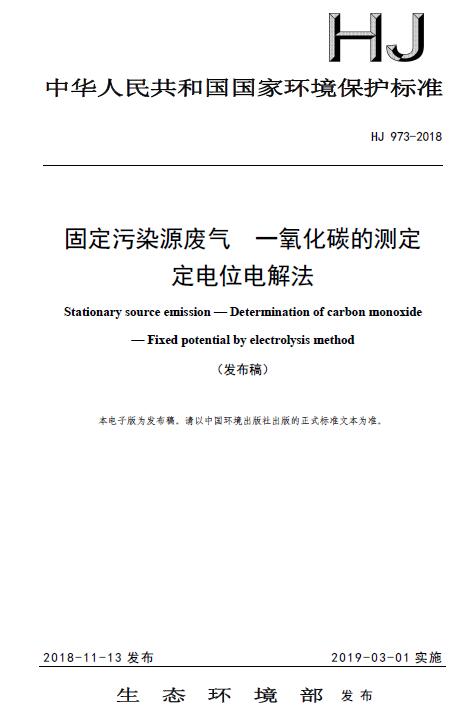 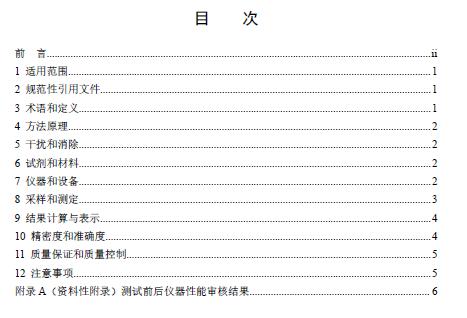 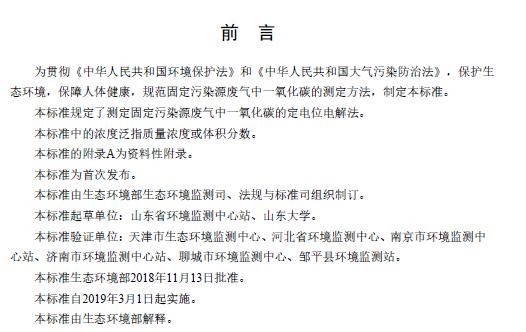 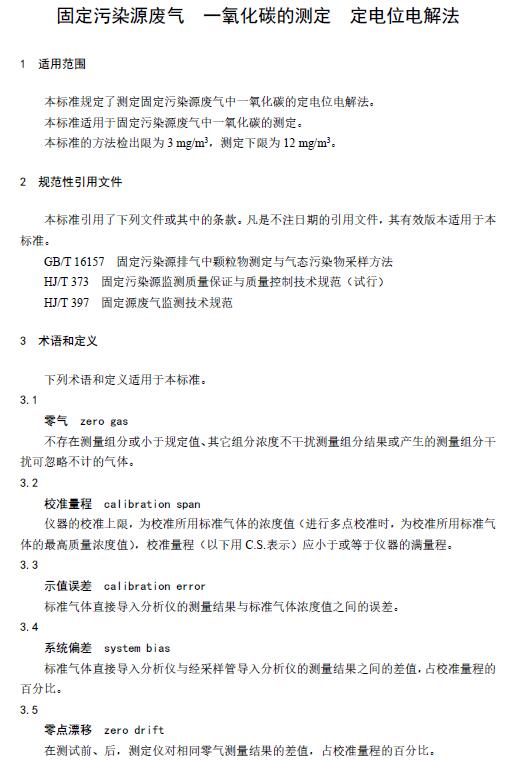 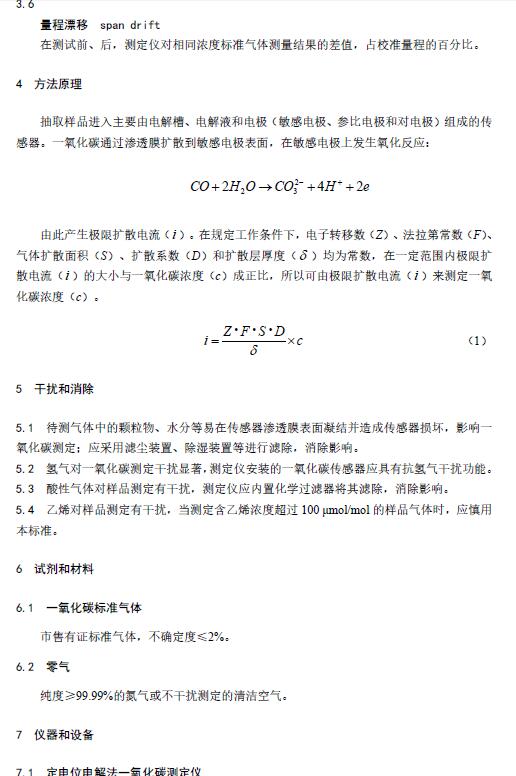 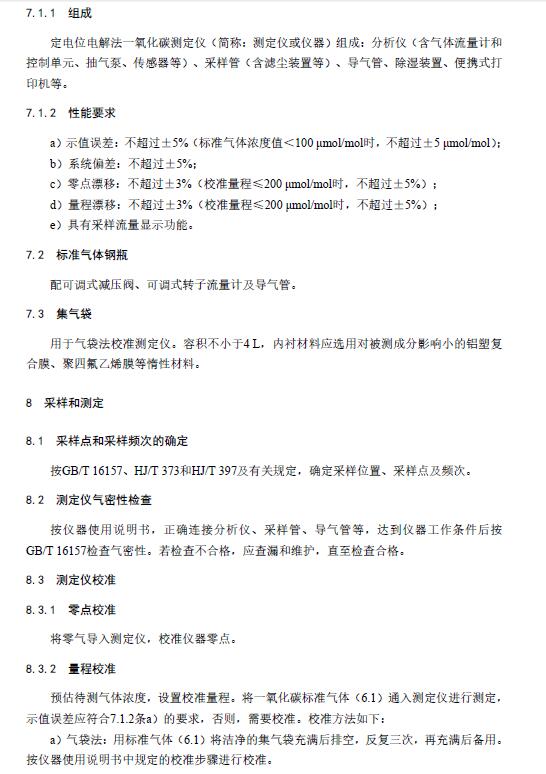 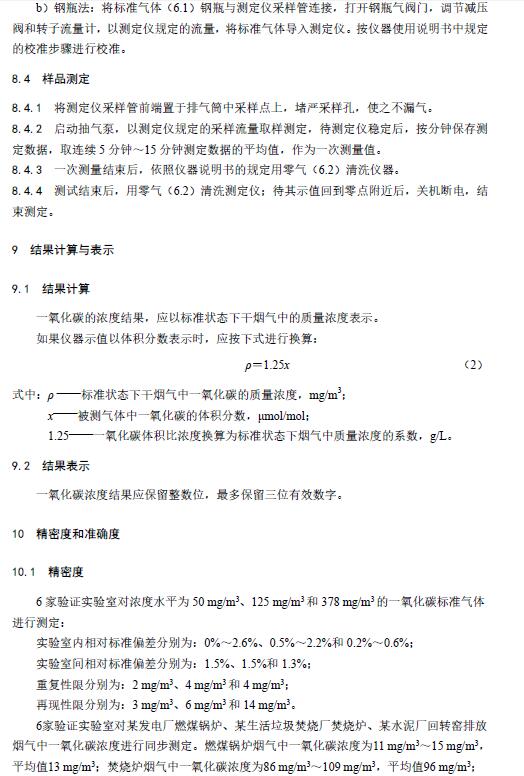 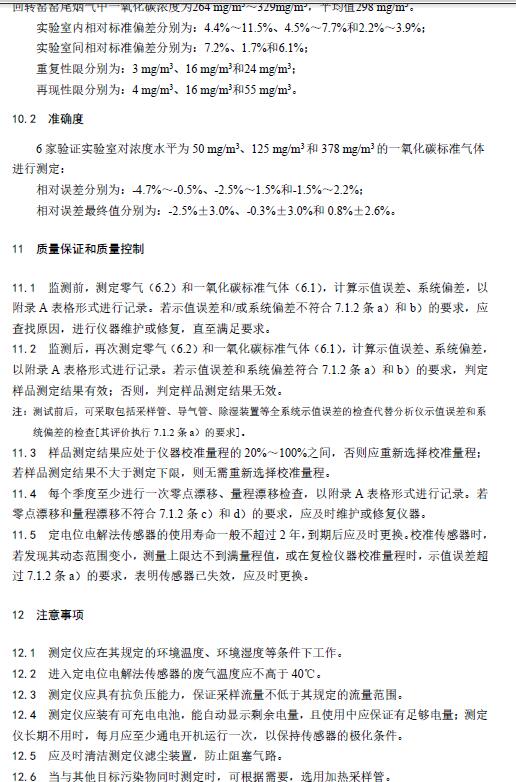 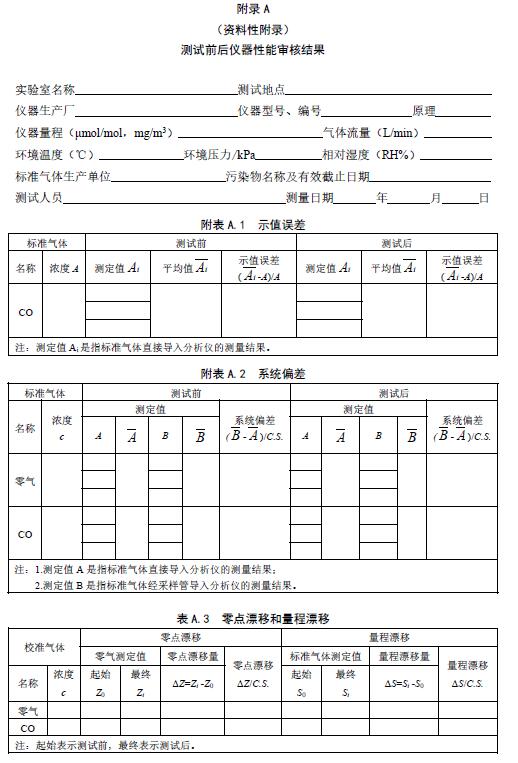 